Calendar of Events Commons April 20th at 9.00 am lunch at 12 noon Bring a Dish to share. Ann will be making Potato Soup and Chili, Corn Bread. The location of Commons IsTurner Property’s 804 Blackburn Road. Dawsonville, GaBoard Meeting 3pmGeneral Meeting 5pmAuraria Community Center4125 Auraria Rd.  Dawsonville Ga 30534 ZELLE NEMETHANNETTE26@gmail.com  Do NOT use My Phone Number Please STANDING RULES    No use of alcohol on Association outings. Smoking will not be permitted at Association meetings or activities unless held in the open air. Members are expected to adhere to the Association’s Code of Ethics while prospecting or mining. Members are expected to always conduct themselves in accordance with the laws of the land and reasonable moral behavior. Violation of Standing Rules will result in disciplinary action as determined by the Executive Board of Directors The President, Vice-President, or their appointed spokesperson(s) are the only people authorized to speak on behalf of the WEGM. Regular monthly meetings will be held on the first Saturday of each month at a scheduled time as stated in the club newsletter and website.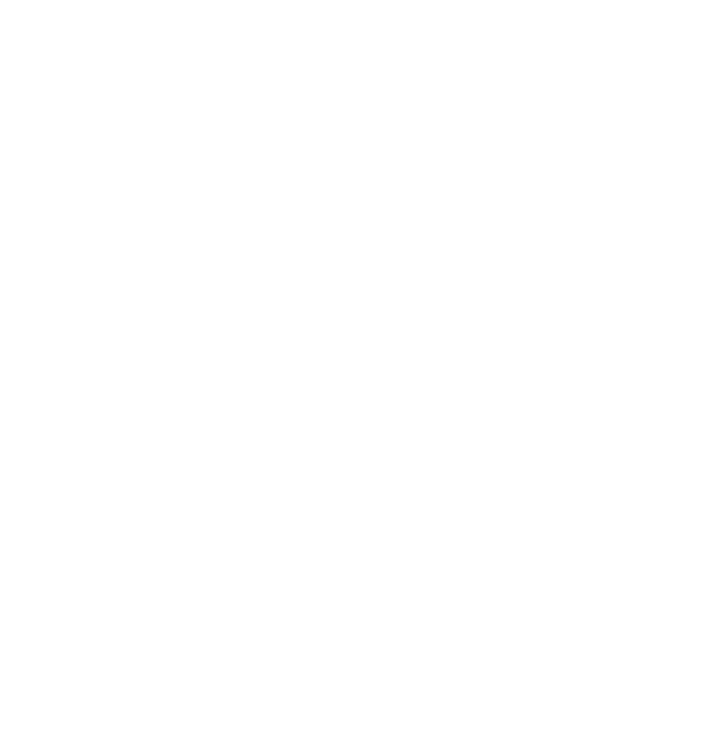 Officers and CommitteesOFFICERS President Mark Nesbitt 404-386-1605 menesbitt9463@yahoo.com Vice President Bill Quick   762-303-9541Secretary Heidi Lung 423-370-3970 email markus1225@yahoo.comTreasurer Ann Nemeth 762-303-0154  email Wegmtreasureann@gmail.com BOARD OF DIRECTORS Membership Director Robert Samples 706-973-2262 and 678-358-2086 Samplesr88@gmail.com weekendgoldminer@yahoo.com Member Alan McCary470-373-5483 email      alanmccary@outlook.comChair of board  Rodney Lung 423-370-3971 770-531-9346 email lungster67@yahoo.comMember Curtis Atkins 864-934-3182 email curtisatkins@wctel.net Newsletter 	Ann Nemeth Editor 	wegmtreasureAnn@gmail.com Hunt master We need Hunt Master WEGM          Annette NemethAgent MAIL DUES TO: WEGM P.O. Box 910 Dahlonega, GA  30533 PLEASE INCLUDE YOUR MEMBER # ON YOUR CHECK AND ZELLE PAYMENT! WE ALSO NOW ACCEPT ZELLE PAYMENTS Send to email nemethannette26@gmail.com   Call me for credit card or debt card $5.00 fee Per hundred. Do not use my phone number for Zelle To pay dues, many forms of payment are now accepted. Contact Ann Nemeth for more info!                          WEEKEND GOLD MINERS PROSPECTING CLUB                                                 GENERAL MEETING                                                     APRIL 6TH,2024President Mark Nesbitt called the April General meeting to order.Welcome new member # 3755 Joe Garcia.Prayers for Mark Strickland and Sally Crumbley.Birthday #2342 Celeste Wilkerson 4/16 66yrs.Treasure report given by Ann Nemeth for April 2024.Beg Bal …………..$19,783.63Income…………..$10,595.10Disbursements..$1,557.61End Bal…………..$28,776.12Saving Account.$13,439.39Total saving and checking   $42,215.51Motion to approve the treasures report Curtis Atkins, second by Michelle Wheeler, Motion passed and carried.Membership Report was read by Rodney Lung.New members 5New members YTD 10Total new memberships fee $500.00Logo Items Sold 0Last member number issued #3754. Total collected $500.00.Old BusinessCommon Dig: A motion was made to rent equipment for a budget of $1,500 to $2000.00 A vote was taken from the membership at the membership at the meeting. All in favor,0 Nays. The Commons will be April 20th at 9am.Please bring a dish to share. All members & nonmembers invited.Volunteers needed to clean up Turner Property the day before on April 19th.(No one is to take buckets of the COMMONS MATERIAL home with them you can work the dirt here.)Mother’s Day “ROSIE” Hunt May 4th. Metal detecting starts at 12th pm sharp. In the past men were allowed to hunt with their wives if they wore a dress over their clothes. This was a standing joke, however this has appeared to offend a few so, this will no longer happen. The first half hour is dedicated to the mothers and children. Club will provide hamburgers and hot dogs. Please bring a side to share.Do’s and don’ts of digging. If you are finished with your hole fill it in. If you are still working it, put yellow tape around it to prevent someone from getting hurt.Locks Are Changed. Never leave the gate unlocked.New BusinessAnn Nemeth will be holding a demonstration on mining for the new hospital. This will be Saturday April 19th.Ann needs club members to volunteers to help. The new Hospital off 400. Ann your Treasure has a new club phone for contacting her about your accounts. 763-303-0154.If there is a topic or ideas which you think needs to be bought up. Contact Heidi Lung so it can be put on the agenda. Email Hmarkus1225@yahoo.com.Warm weather is here, we look forward to seeing you at the meeting and the properties.Red Ticket Raffle-#1263 Curtis AtkinsBlue Ticket RaffleBag of Ore #2854 Mark NesbittBar of Ore #3517 Mary KozakBag of Ore #3732 Jason RobertsNugget-#1900 Nancy HealyGREEN TICKET RAFFLEBag of Ore #3044 Ann Nemeth                                                                            MEMBERSHIP FOR SALE Bag of Ore #3729 Robert Tarlowski                                            #2352 Billy Mincemoyer $1200.00 Call 706-982-5339 Bag of Ore #2854 Mark NesbittNugget #Jason RobertsYellow Ticket RaffleBag of Ore #Karl SchmidtBag of Ore #2854 Mark NesbittBag of Ore # 2312 Celeste WilkersonNugget # 3044 Ann NemethRodney Lung made a motion to adjourn meeting Alan McCary second the motion. Meeting Adjourn.Next meeting May 4th,2024Board meeting at 3.00pmGeneral Meeting at 5pmPrepared by Heidi Lung WEGM SecretaryBOTH LAND OWNERS HAVE ASKED THAT WE REMIND ALL CAMPERS TO KEEP CAMPSITE CLEAN AND CLEAR OF TRASH.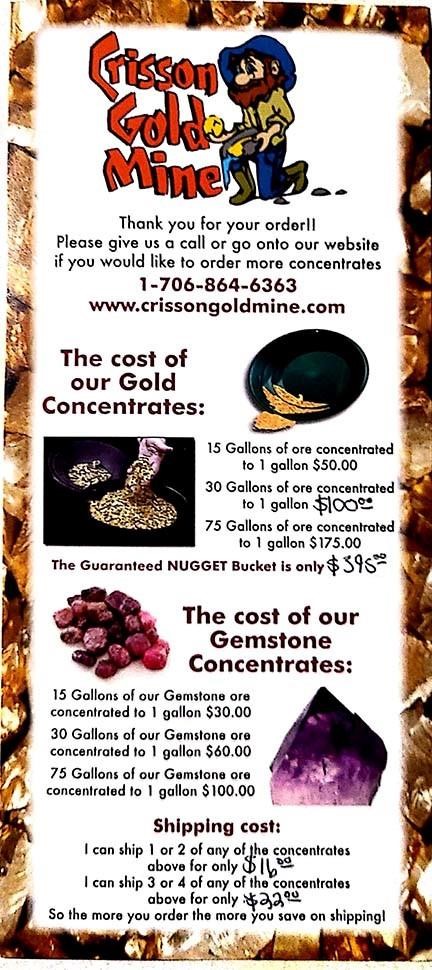 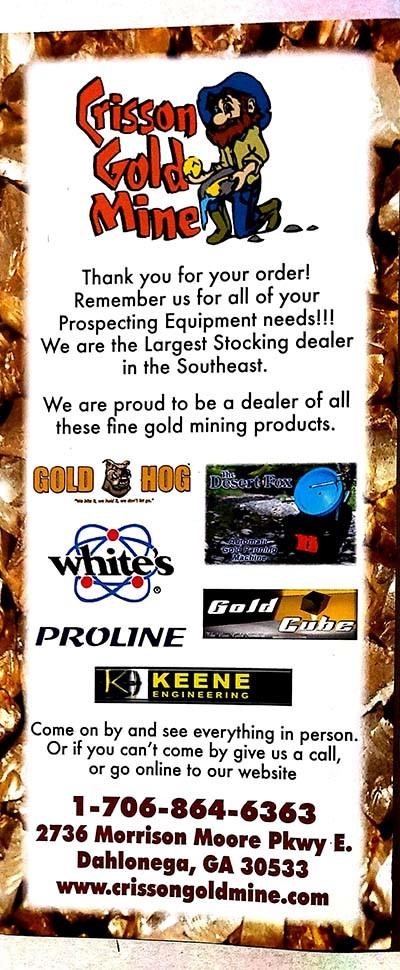 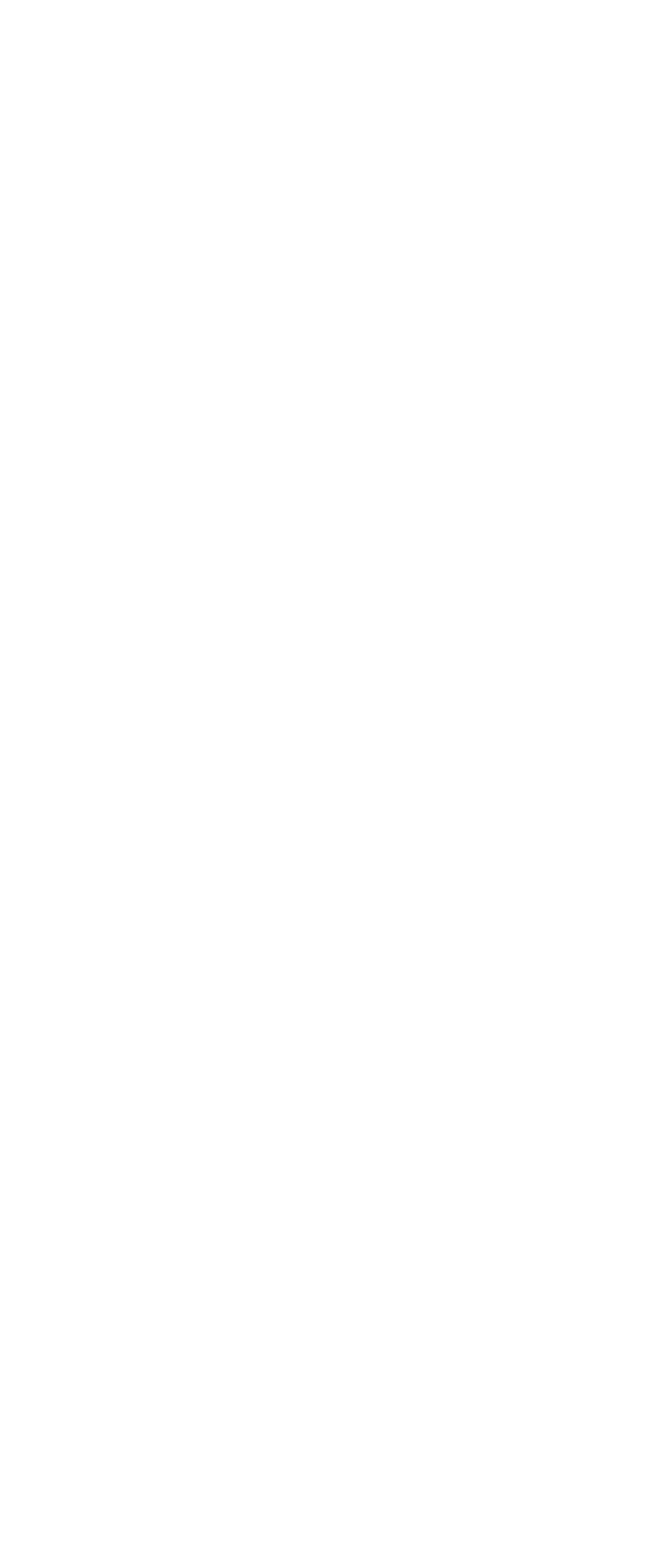 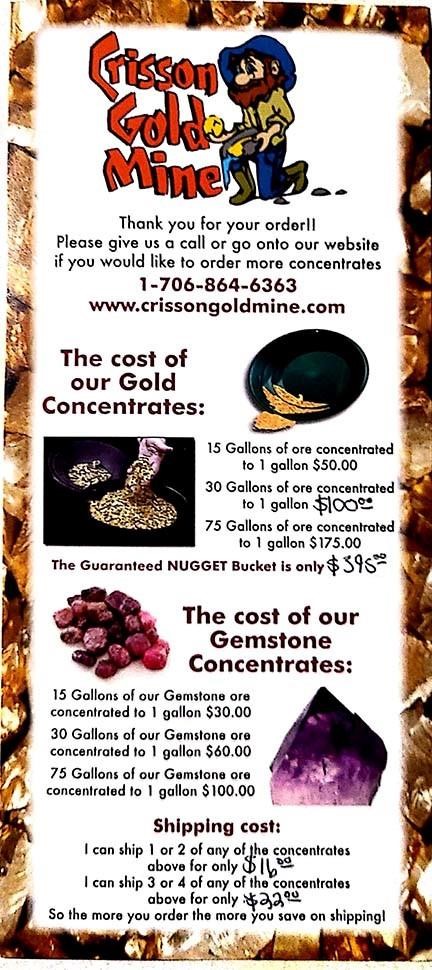 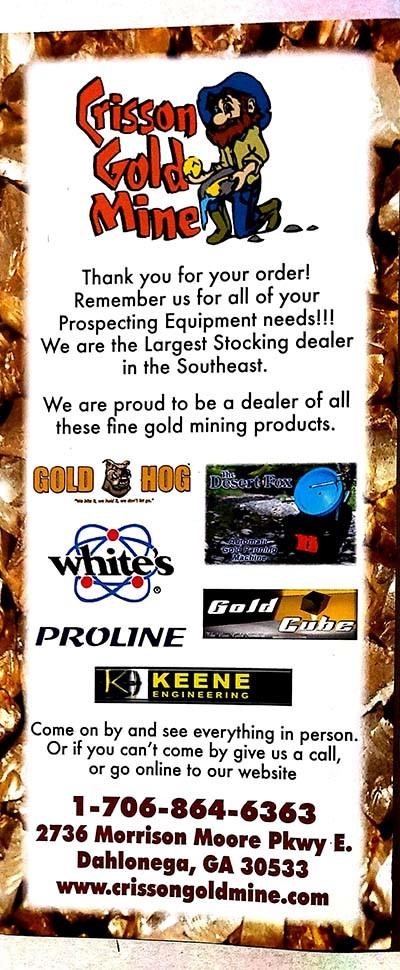  Volume 65 Issue 4                                                                                                                                      April 2024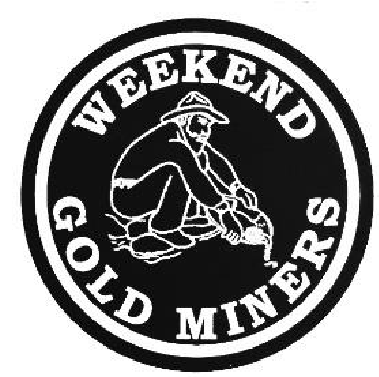 WEEKEND GOLD MINERS                              Newsletter                         Prospecting sites in the Heart of Georgia’s Gold Belt Established 1994 